‘Chocolate’ BoxDuring this session, you will learn how to make a lidded box perfect for archiving books or presenting artworks and gifts. You will learn measure accurately and glue components to produce a lined box to hold your book collection. Particular attention will be paid to the covering, getting ‘corner’ and ‘joining’ points finished perfectly. The style can be adapted in many ways some of which we will see in the class and decorated to suit your purpose.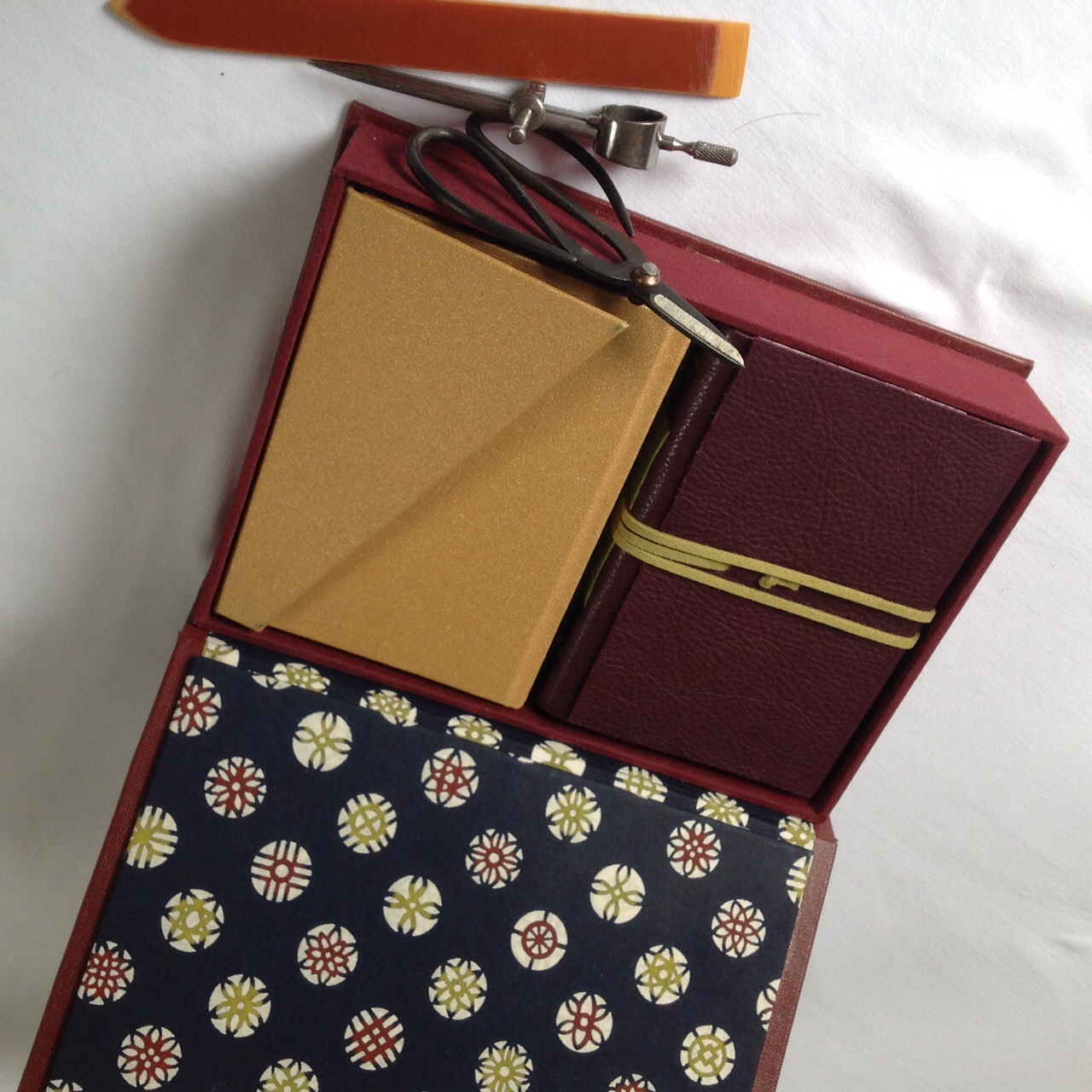 